BackgroundThe budget consultation survey was made available via the Council’s internet site during the months of November and December 2018, this was publicised in the press and via DCC social media networks.A total of 1171 completed responses were received in the time it was live, the responses of these are outlined fully in the appendix tables of this report.90% of those who responded to the survey were residents of Dundee, 45% of respondents worked in Dundee and this may include people who live out with the area. The age distribution of respondents was reasonably balanced which is encouraging when using an open consultation, 63% of respondents were under the age of 50 and 36% aged 50 and over.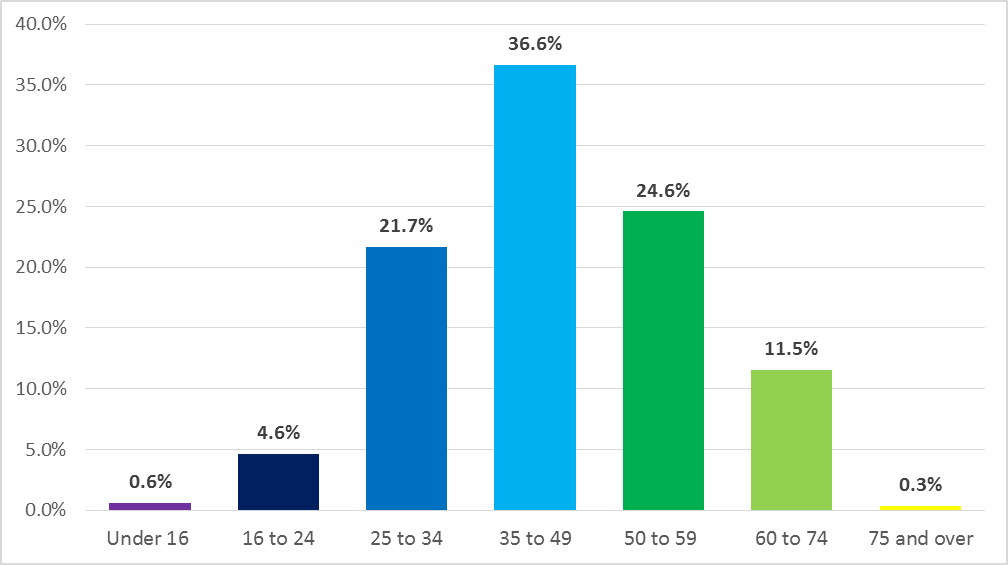 Respondents were asked if this was the first time they had participated in one of the Councils consultations.  For 67% of respondents this was the first time they had taken part in a DCC Council consultation, 32% of people had taken part in a consultation before.  They were asked to indicate the consultation which they had taken part in previously, the most common exercise being the Dundee Decides consultation followed by the Council house rent setting exercise.QuestionsThe survey asked a number of questions based on 15 areas across the Council, 5 themes and 10 council services.  Respondents were asked to rate the relative importance (within a budget setting context) and the level of importance that they felt towards these on a scale of 1 to 10.  1 being least important and 10 being most important.  Respondents were asked to rate each them and service in this way.The identified themes and services were;ResultsThe graph below indicates the level of importance respondents felt towards each theme, Health Care and Wellbeing, Children and Families and Community Safety and Justice all had an average ofover 8 in the scale of importance.  Building Stronger Communities had the lowest average score of 7.6 on the scale of importance.  The average figure for each theme is shown in brackets.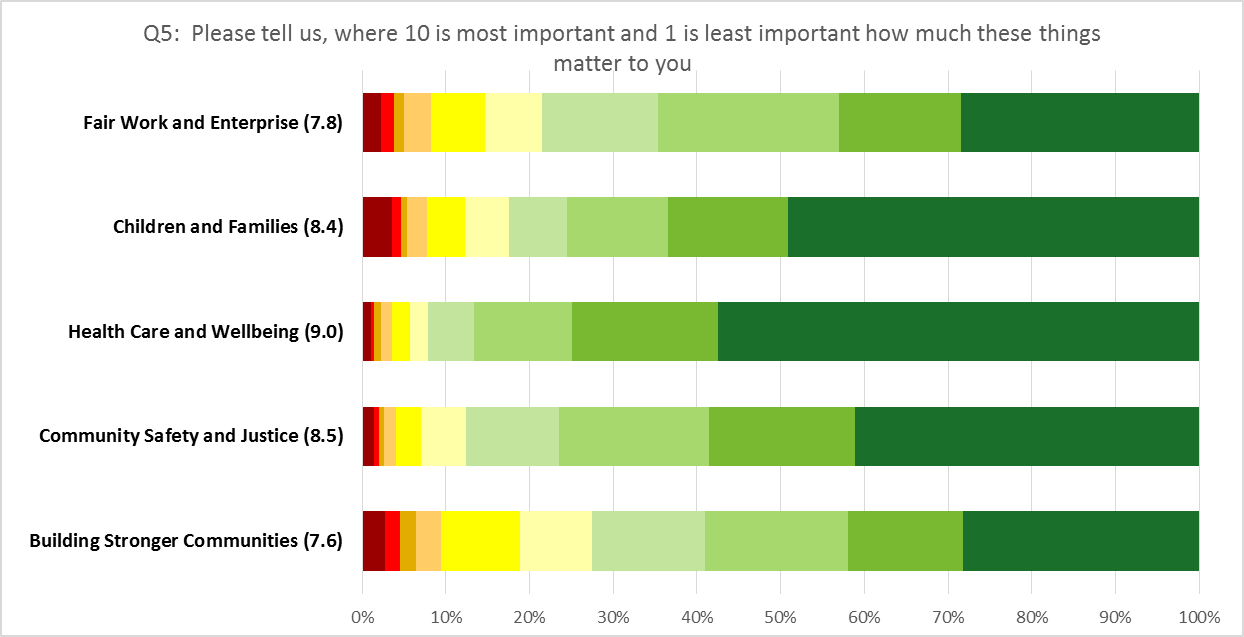 In relation to specific council services, Education Services and Older People’s services both scored averages of over 8 in the scale of importance with Leisure and Culture having a lower average of 6.9.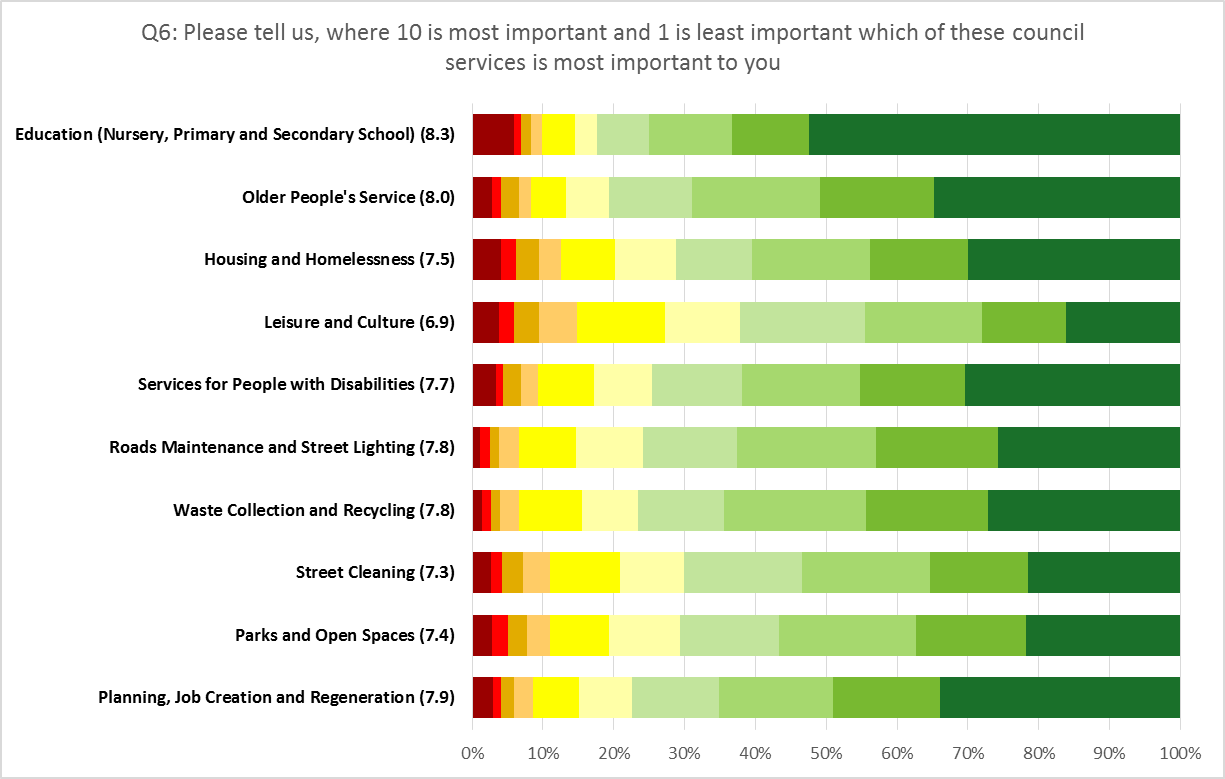 Respondents were asked what percentage change in Council Tax was preferable, the survey highlighted that a 1% change would be equal to an increase of 4p a day and a 3% rise equal to 11p a day.  65% of respondents stated they would be comfortable to see an increase in Council Tax, with 34.8% stating they would rather see no change. 8.4% indicated a preference for a rise of more than 3%. 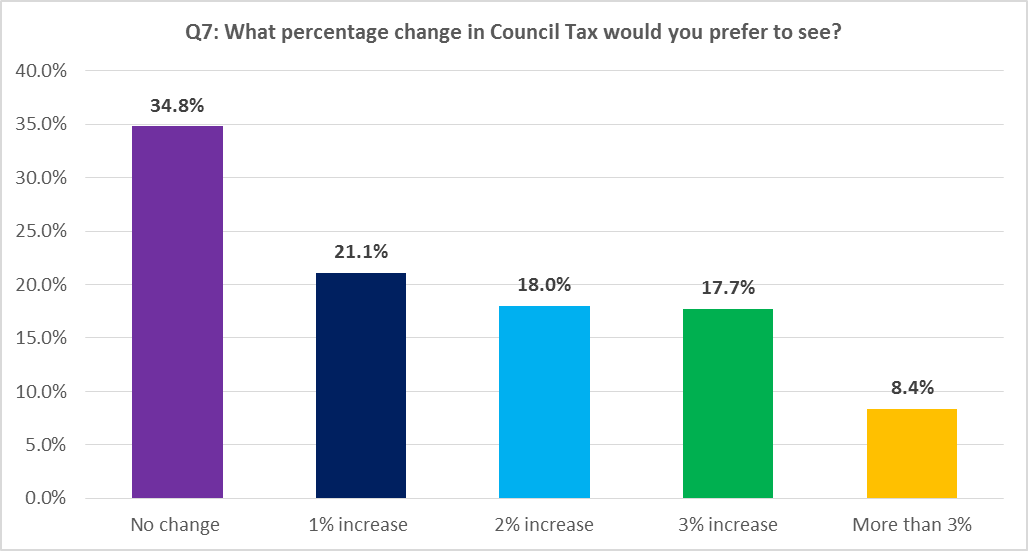 N = 1172Respondents were also asked to rate their opinion on a number of statements in relation to how the Council could review its services and property in order to save money, on the scoring scale 1 related to “totally disagree” and 10 “totally agree”, these statements were;The council should review how it charges for services, even if this means brining new or increasing charges by more than inflationThe council should reduce or stop some non-statutory services to protect other servicesThe council should reduce or stop the grants that it gives to other organisationsThe council should change or reduce opening hours for some public services and buildingsSome buildings should be closed completelyThe council should continue to sell the property it no longer has a use forThe statement that “the council should continue to sell the property it no longer has a use for” had the highest average score on the scale of agreement of 8.2, all other statements had a similar score of just over 5.  The average figures are shown in the brackets below.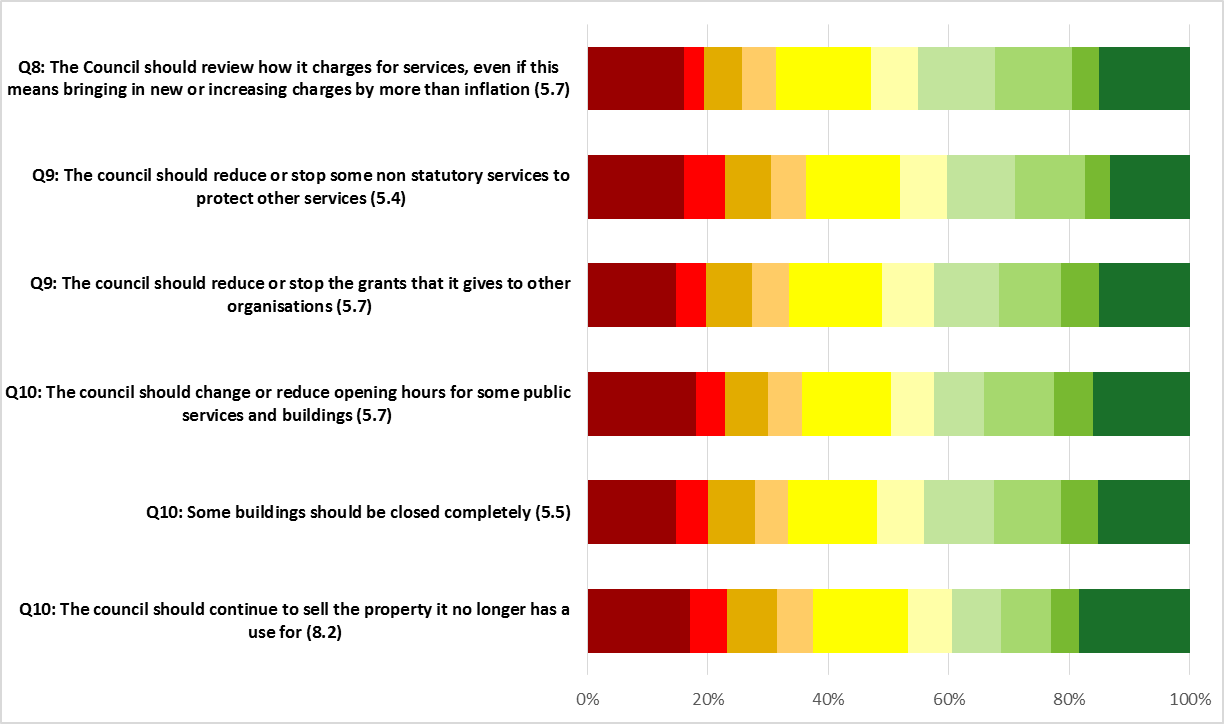 Appendix – Full ResultsPercentage of those who strongly agreed (number 10 option on the scale of importance) that these services were most important to themPercentage of those who strongly disagreed (number 1 option on scale of importance) that these services/Themes were most important to themQuestion 5Please tell us, where 10 is most important and 1 is least important how much these things matter to you.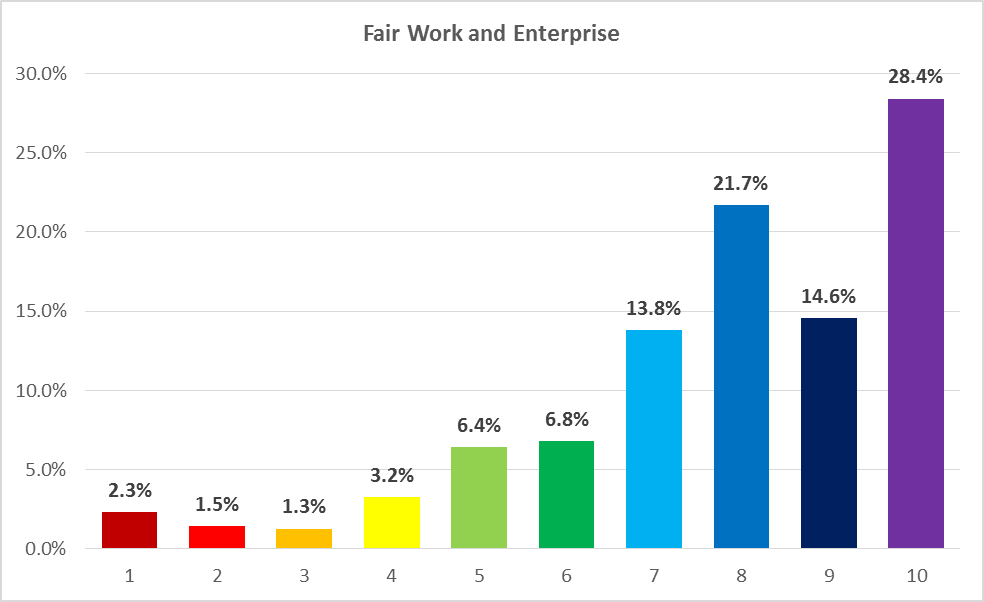 N = 1172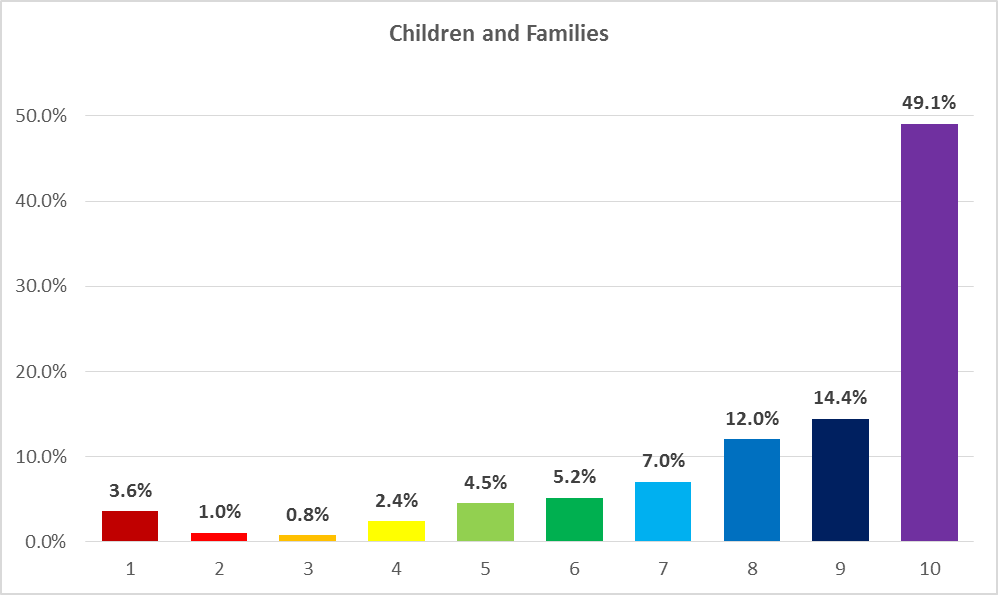 N = 1172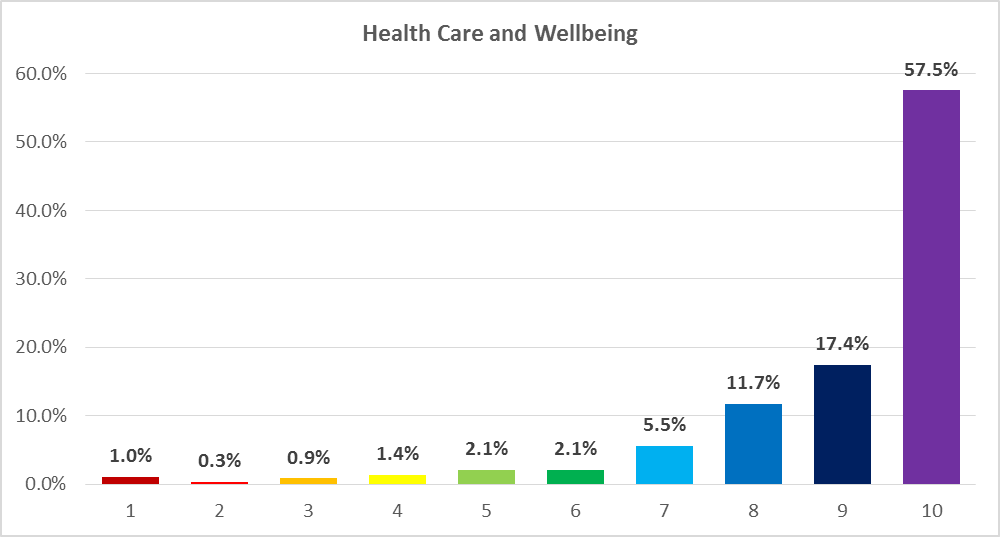 N = 1172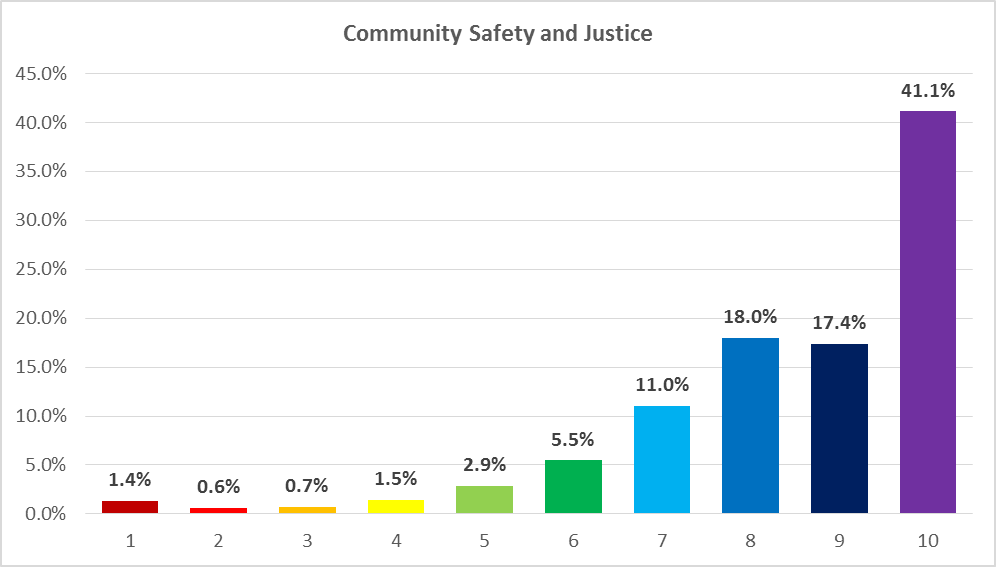 N = 1172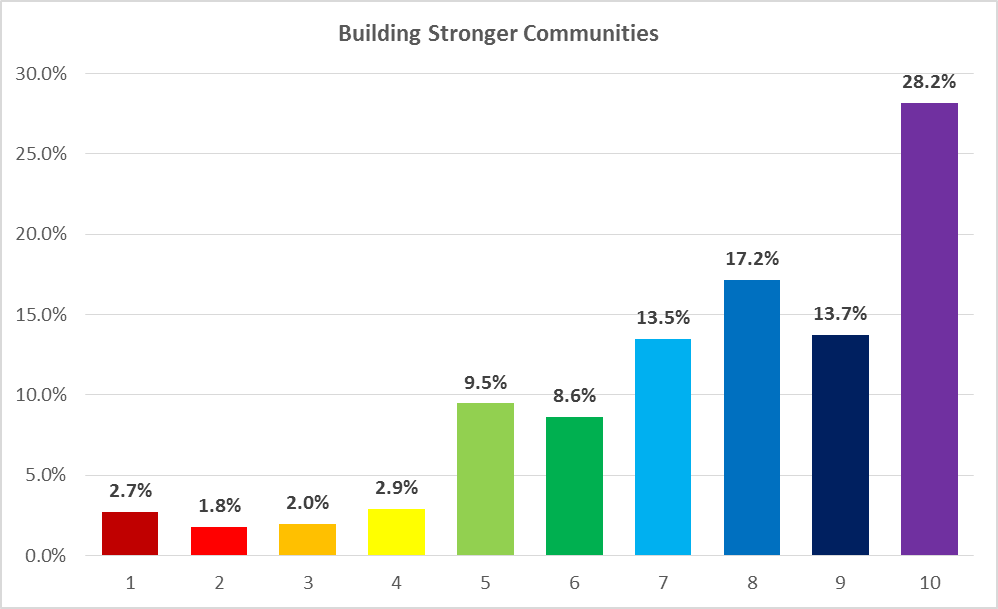 N = 1172Question 6Please tell us, where 10 is most important and 1 is least important which of these council services is most important to you
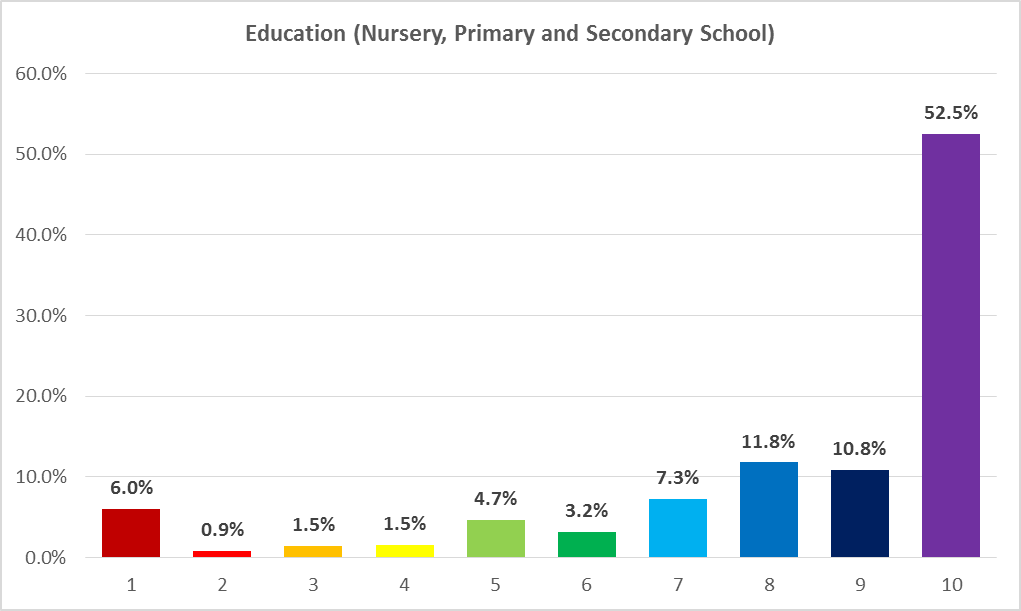 N = 1172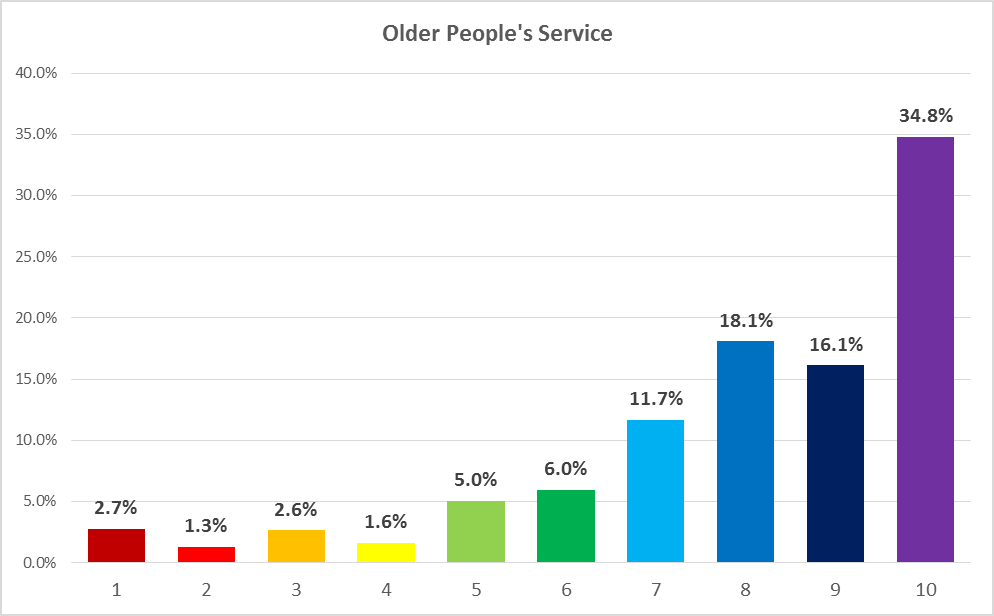 N = 1172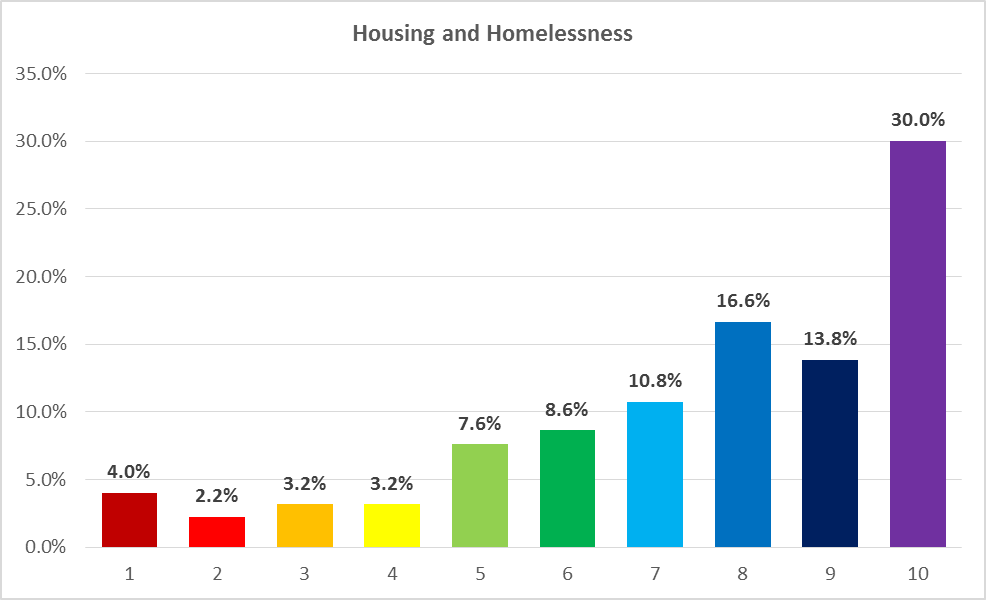 N = 1172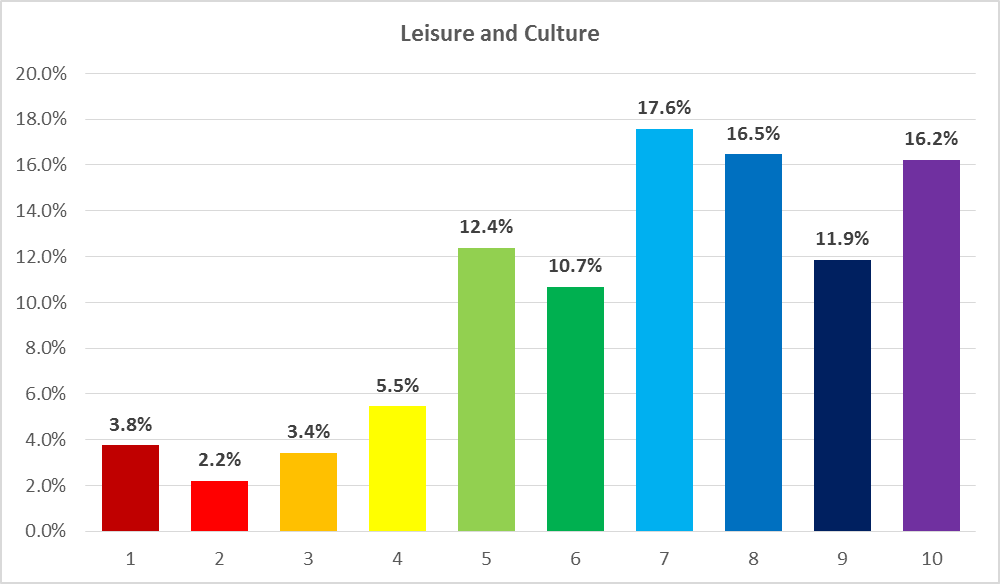 N = 1172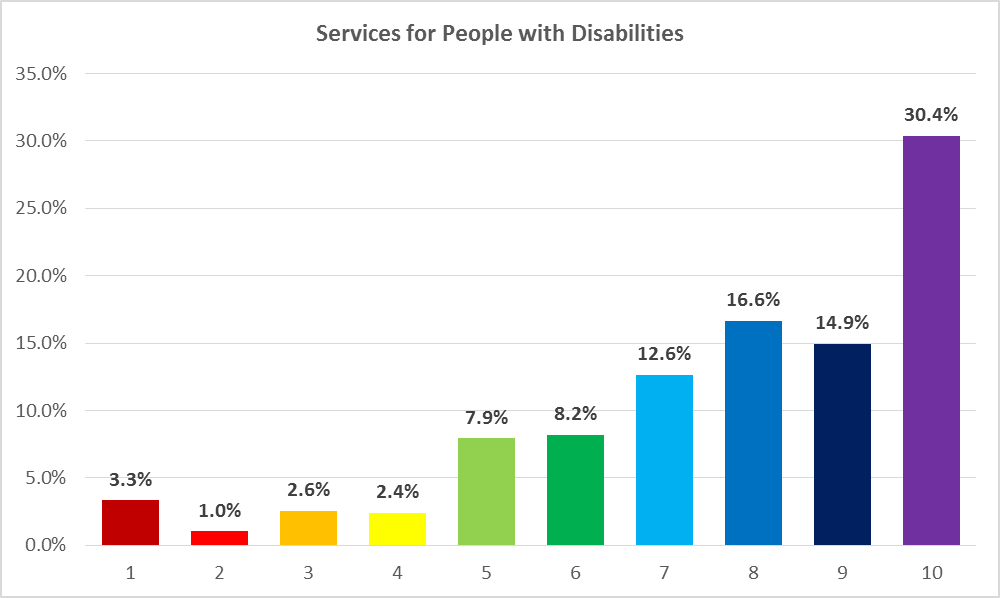 N = 1172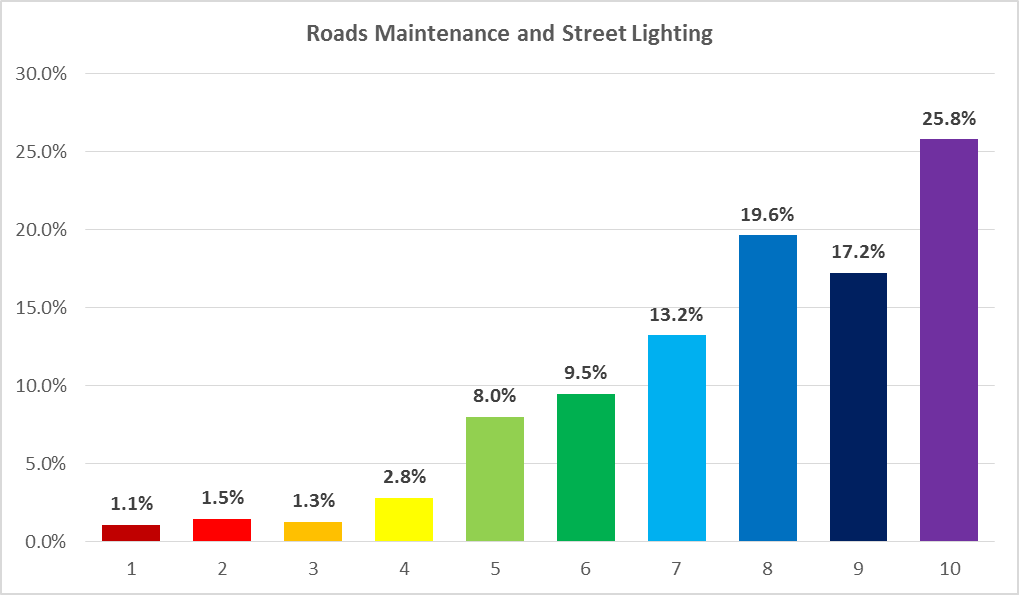 N = 1172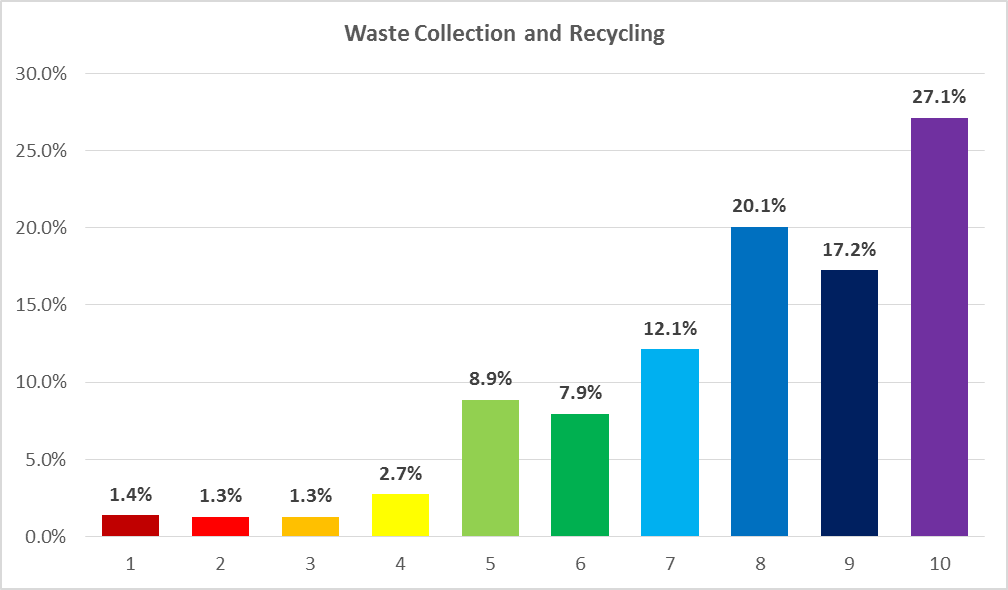 N = 1172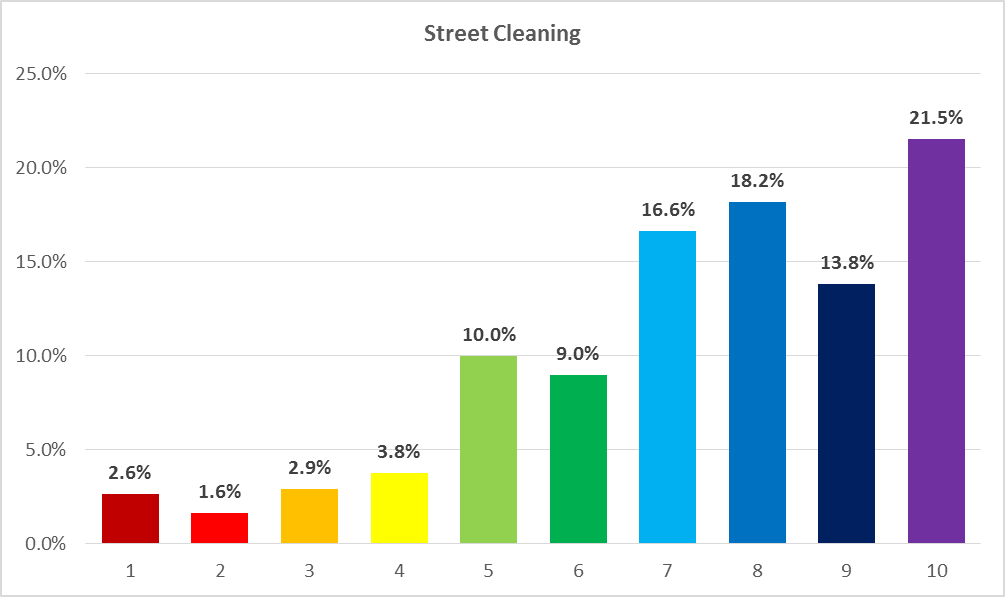 N = 1172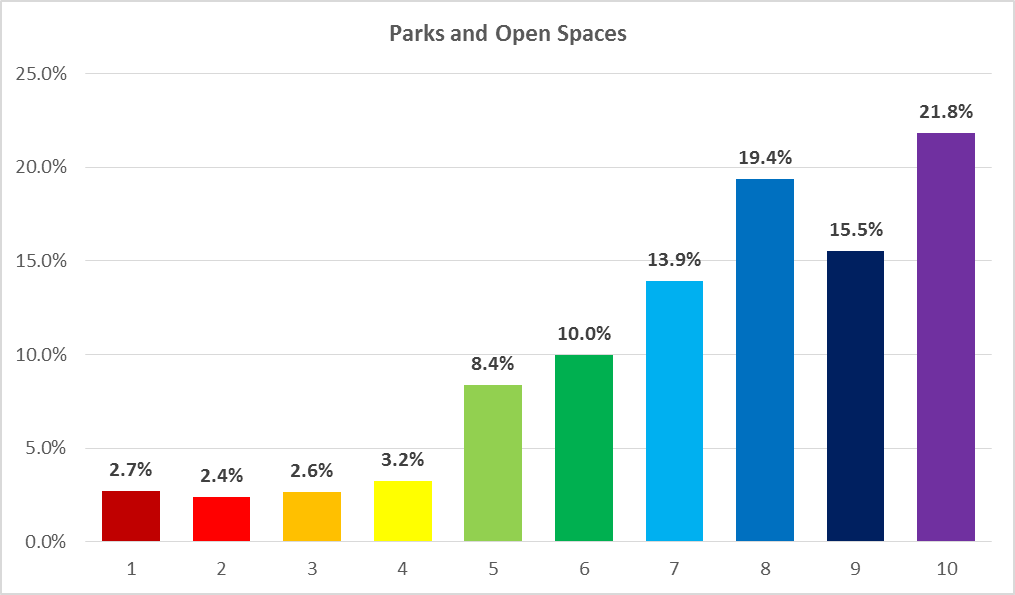 N = 1172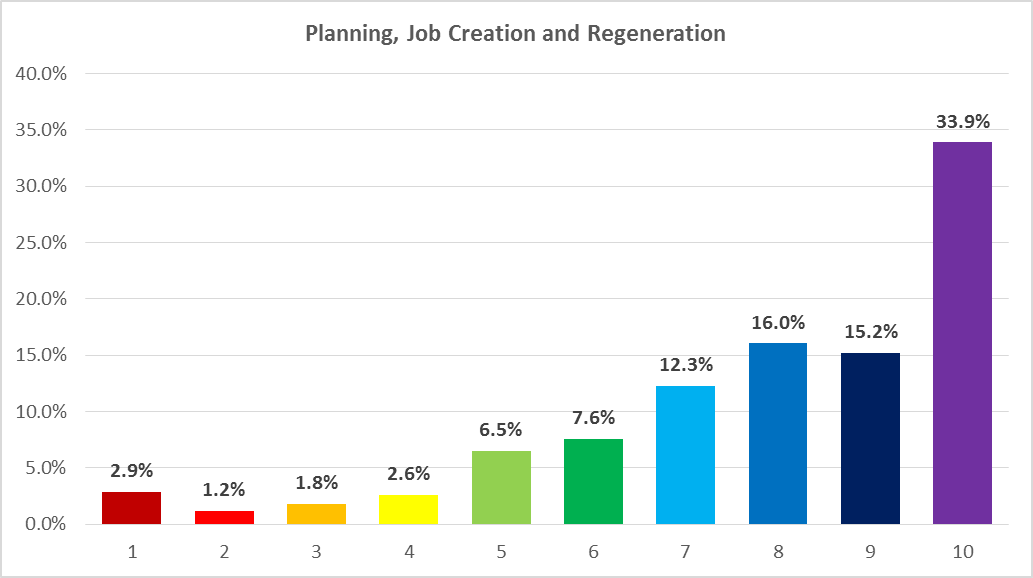 N = 1172Question 7Council Tax is about 11% of the council's income. What percentage change in Council Tax would you prefer to see?   A 1% rise in Band D Council Tax is equivalent to around 4 pence a day, a 3% increase is around 11 pence a day.N = 1172Question 8 As well as maintaining and improving services by raising more through increasing the Council Tax the council also charges for some services.  Where 10 is completely agree and 1 is totally disagree tell us how much you agree with the following statement.   
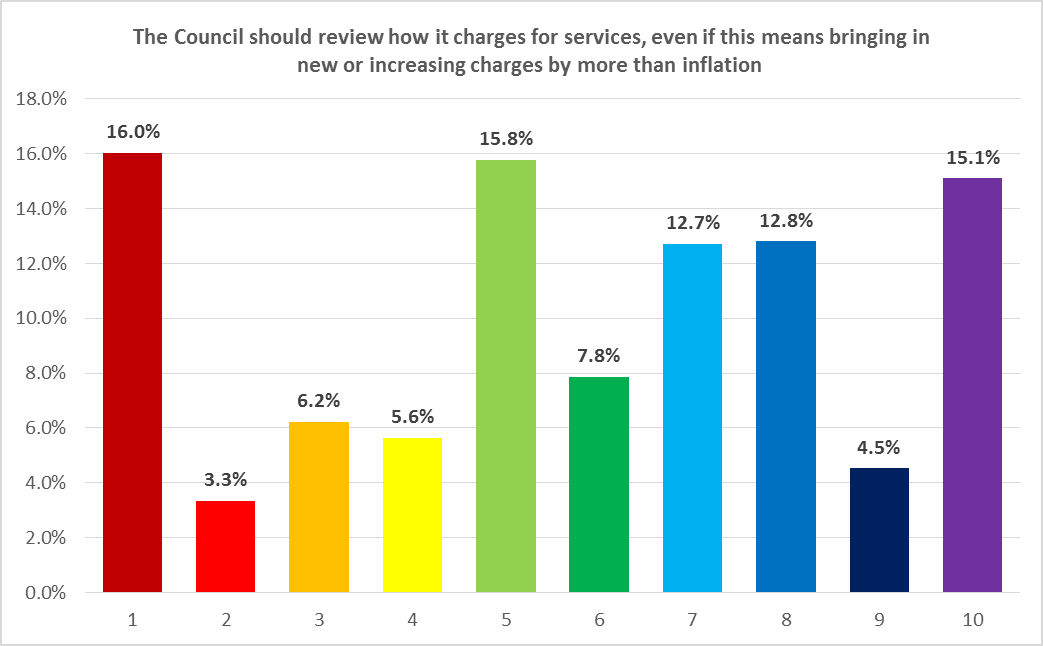 N = 1172Question 9 The council can also save money by reducing or even stopping some of the services it currently provides.  Where 10 is completely agree and 1 is totally disagree tell us how much you agree with the following statements.
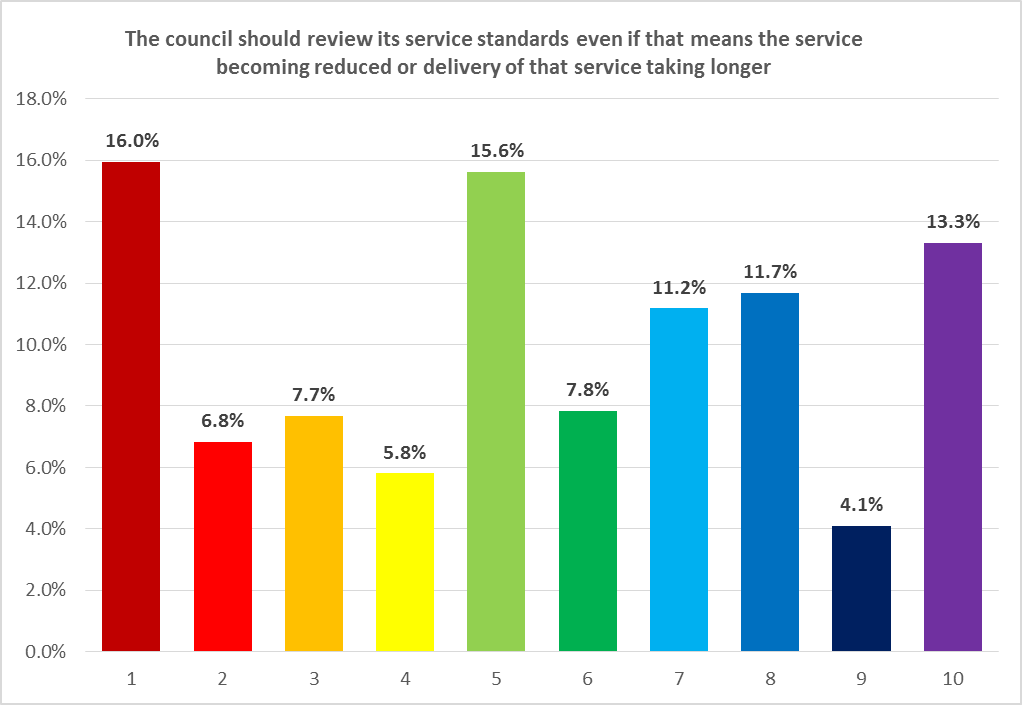 N = 1172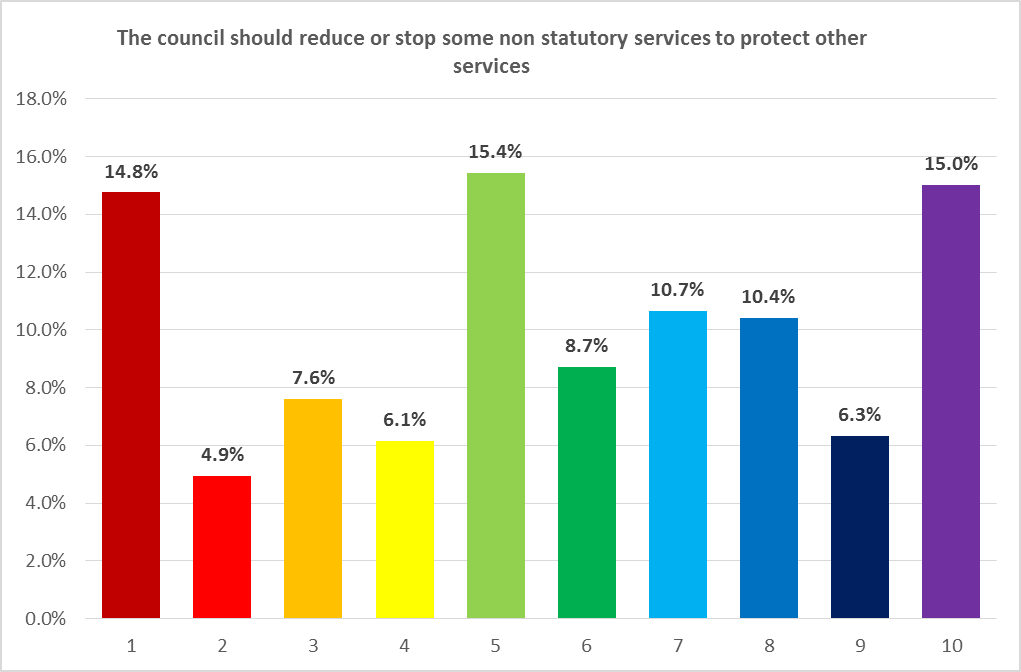 N = 1172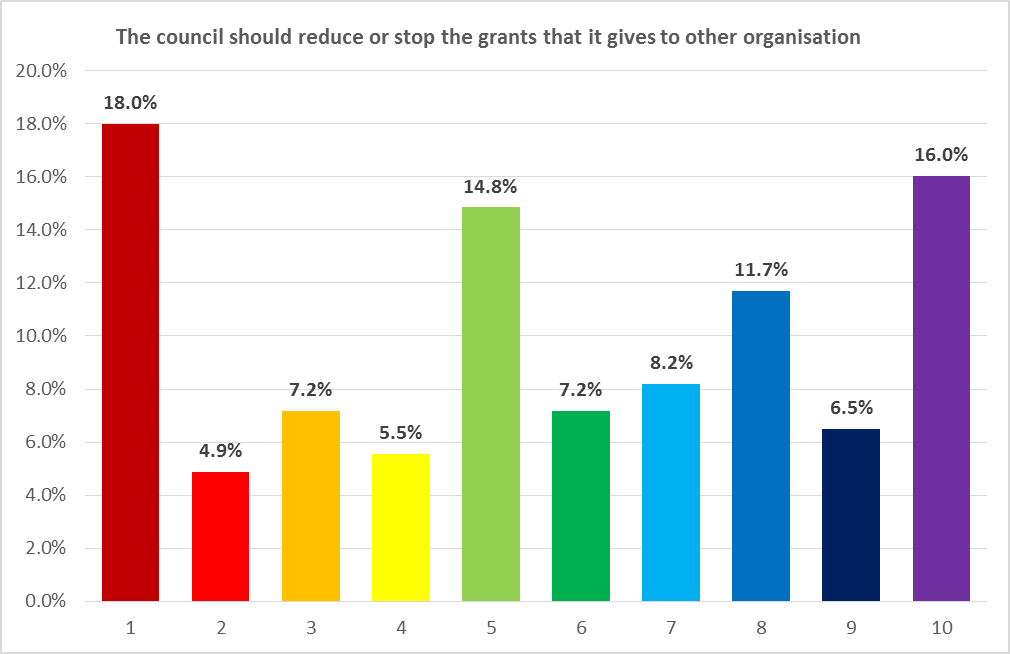 N = 1172Question 10 Another way of saving money is to think about where and how council services are delivered.  Where 10 is completely agree and 1 is totally disagree tell us how much you agree with the following statements.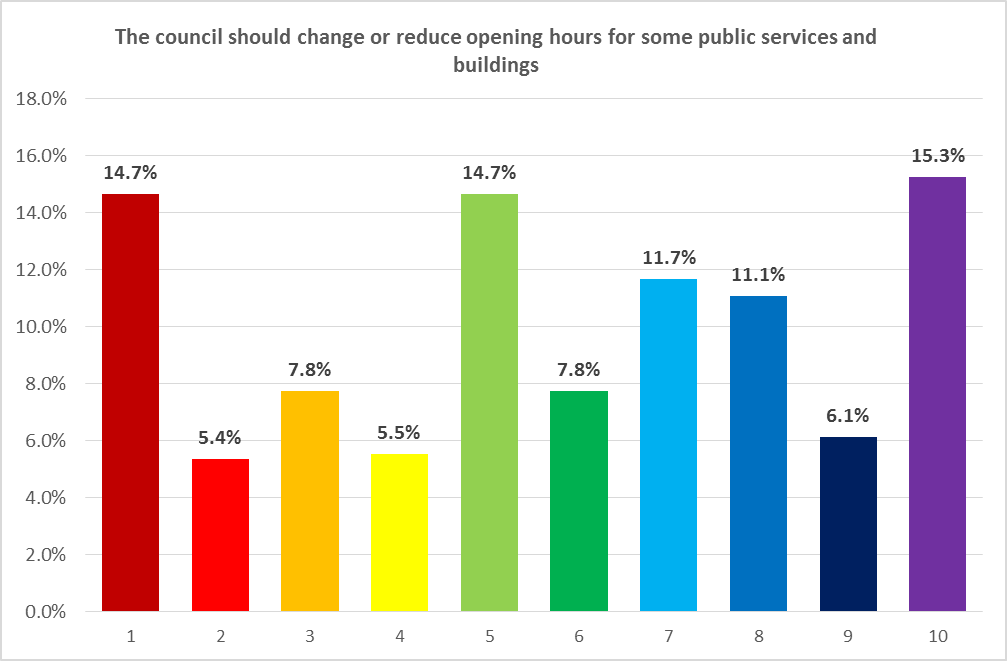 N = 1172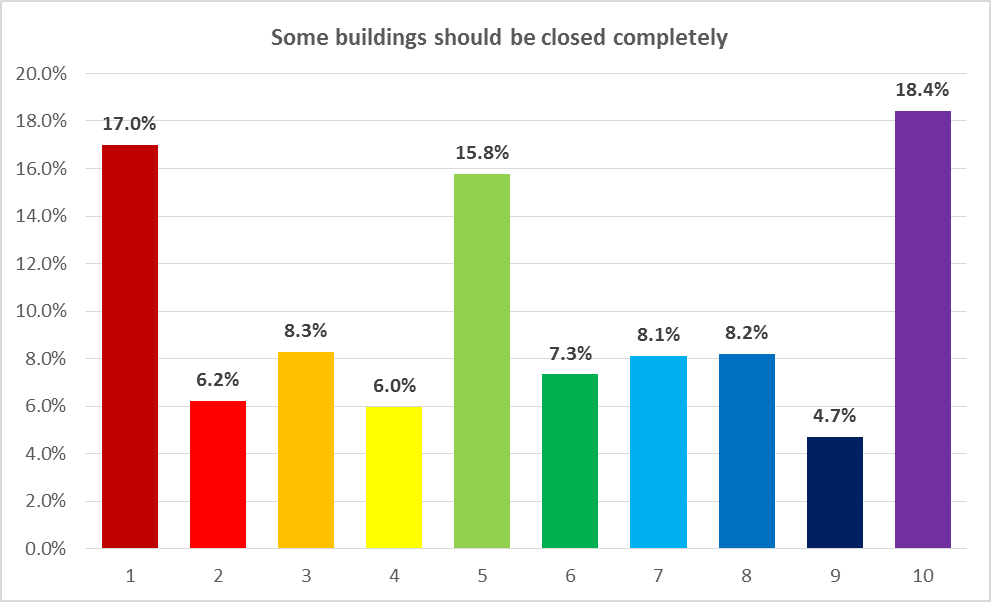 N = 1172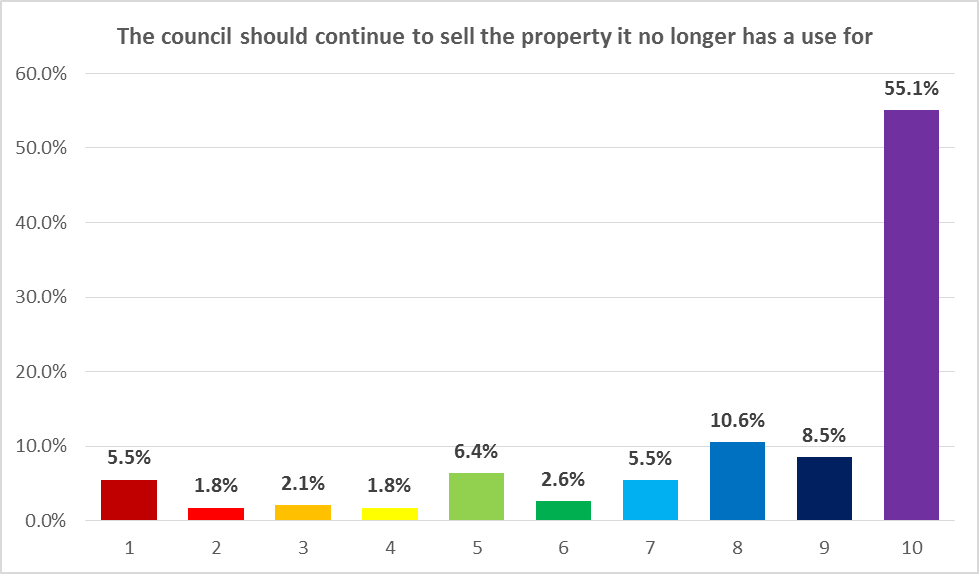 N = 1172Notes; The responses to the above were collated via an online survey made available on the Dundee City Council website between 7th November and 31st December 2018.  As with any exercise of this type, results are indicative and will be influenced by the demographic of those who choose to make a submission, and cannot be considered representative of all DCC citizens.  10% of responses were made by persons living out with the City council boundary.Q1: We would like to know a little about you, are you;Q1: We would like to know a little about you, are you;Resident of Dundee 90.3%Work in Dundee 45.0%Other1.0%Q3: Is this the first time that you have taken part in one of our consultations?PercentageYes 67.4%No32.6%If you answered "no" to the above, can you tell us what you have previously engaged in?PercentageDundee Decides 91.6%Council house rent setting 4.2%Other4.2%“Other”“Other”“Other”Save Menzieshill High SchoolSave Menzieshill High SchoolSave Menzieshill High SchoolEngage DundeeEngage DundeeEngage DundeeMenzieshill school consultationMenzieshill school consultationMenzieshill school consultationTwenty's PlentyTwenty's PlentyTwenty's PlentyLocal Consultative Budgeting SurveyLocal Consultative Budgeting SurveyLocal Consultative Budgeting SurveyThemeHealth Care and WellbeingBuilding Stronger CommunitiesChildren and FamiliesFair Work and EnterpriseCommunity Safety and JusticeEducation (nursery, primary and secondary)ServicesOlder People's ServicesPlanning and Job CreationServices for people with disabilitiesHousing and HomelessnessWork and EnterpriseWaste Collection and RecyclingRoads Maintenance and Street LightingParks and Open SpacesStreet CleaningLeisure and CultureQ7: What percentage change in Council Tax would you prefer to see?   PercentageNo change 34.8%1% increase 21.1%2% increase18.0%3% increase17.7%More than 3%8.4%Service/Theme Area%Health Care and Wellbeing57.5Education52.5Children and Families49.1Community Safety and Justice41.1Older People's Services34.8Planning and Job Creation33.8Services for people with disabilities30.4Housing and Homelessness30.0Work and Enterprise28.4Building Stronger Communities28.2Waste Collection and Recycling27.1Roads Maintenance and Street Lighting25.8Parks and Open Spaces21.8Street Cleaning21.5Leisure and Culture16.2Service Area%Leisure and Culture14.8Housing and Homelessness12.5Parks and Open Spaces10.9Street Cleaning10.9Education9.9Services for people with disabilities9.3Building Stronger Communities9.3Planning and Job Creation8.7Older People's Services8.3Work and Enterprise8.3Children and Families7.8Waste Collection and Recycling6.7Roads Maintenance and Street Lighting6.7Community Safety and Justice4.1Health Care and Wellbeing3.6Q5: Please tell us, where 10 is most important and 1 is least important how much these things matter to you - Fair Work and EnterprisePercentage12.3%21.5%31.3%43.2%56.4%66.8%713.8%821.7%914.6%1028.4%Q5: Please tell us, where 10 is most important and 1 is least important how much these things matter to you - Children and FamiliesPercentage13.6%21.0%30.8%42.4%54.5%65.2%77.0%812.0%914.4%1049.1%Q5: Please tell us, where 10 is most important and 1 is least important how much these things matter to you - Health Care and WellbeingPercentage11.0%20.3%30.9%41.4%52.1%62.1%75.5%811.7%917.4%1057.5%Q5: Please tell us, where 10 is most important and 1 is least important how much these things matter to you - Community Safety and JusticePercentage11.4%20.6%30.7%41.5%52.9%65.5%711.0%818.0%917.4%1041.1%Q5: Please tell us, where 10 is most important and 1 is least important how much these things matter to you - Building Stronger CommunitiesPercentage12.7%21.8%32.0%42.9%59.5%68.6%713.5%817.2%913.7%1028.2%Q6: Please tell us, where 10 is most important and 1 is least important which of these council services is most important to you - Education (nursery, primary and secondary school)Percentage16.0%20.9%31.5%41.5%54.7%63.2%77.3%811.8%910.8%1052.5%Q6: Please tell us, where 10 is most important and 1 is least important which of these council services is most important to you - Older people's servicesPercentage12.7%21.3%32.6%41.6%55.0%66.0%711.7%818.1%916.1%1034.8%Q6: Please tell us, where 10 is most important and 1 is least important which of these council services is most important to you - Housing and HomelessnessPercentage14.0%22.2%33.2%43.2%57.6%68.6%710.8%816.6%913.8%1030.0%Q6: Please tell us, where 10 is most important and 1 is least important which of these council services is most important to you
[Leisure and Culture]Percentage13.8%22.2%33.4%45.5%512.4%610.7%717.6%816.5%911.9%1016.2%Q6: Please tell us, where 10 is most important and 1 is least important which of these council services is most important to you - Services for people with disabilitiesPercentage13.3%21.0%32.6%42.4%57.9%68.2%712.6%816.6%914.9%1030.4%Q6: Please tell us, where 10 is most important and 1 is least important which of these council services is most important to you - Roads maintenance and street lightingPercentage11.1%21.5%31.3%42.8%58.0%69.5%713.2%819.6%917.2%1025.8%Q6: Please tell us, where 10 is most important and 1 is least important which of these council services is most important to you - Waste collection and recyclingPercentage11.4%21.3%31.3%42.7%58.9%67.9%712.1%820.1%917.2%1027.1%Q6: Please tell us, where 10 is most important and 1 is least important which of these council services is most important to you - Street cleaningPercentage12.6%21.6%32.9%43.8%510.0%69.0%716.6%818.2%913.8%1021.5%Q6: Please tell us, where 10 is most important and 1 is least important which of these council services is most important to you - Parks and open spacesPercentage12.7%22.4%32.6%43.2%58.4%610.0%713.9%819.4%915.5%1021.8%Q6: Please tell us, where 10 is most important and 1 is least important which of these council services is most important to you - Planning, job creation and regenerationPercentage12.9%21.2%31.8%42.6%56.5%67.6%712.3%816.0%915.2%1033.9%Q7: What percentage change in Council Tax would you prefer to see?   PercentageNo change 34.8%1% increase 21.1%2% increase18.0%3% increase17.7%More than 3%8.4%Q8:  The Council should review how it charges for services, even if this means bringing in new or increasing charges by more than inflationPercentage116.0%23.3%36.2%45.6%515.8%67.8%712.7%812.8%94.5%1015.1%Q9: The council should review its service standards even if that means the service becoming reduced or delivery of that service taking longerPercentage116.0%26.8%37.7%45.8%515.6%67.8%711.2%811.7%94.1%1013.3%Q9: The council should reduce or stop some non-statutory services to protect other servicesPercentage114.8%24.9%37.6%46.1%515.4%68.7%710.7%810.4%96.3%1015.0%Q9: The council should reduce or stop the grants that it gives to other organisationsPercentage118.0%24.9%37.2%45.5%514.8%67.2%78.2%811.7%96.5%1016.0%Q10: The council should change or reduce opening hours for some public services and buildingsPercentage114.7%25.4%37.8%45.5%514.7%67.8%711.7%811.1%96.1%1015.3%Q10: Some buildings should be closed completelyPercentage117.0%26.2%38.3%46.0%515.8%67.3%78.1%88.2%94.7%1018.4%Q10: The council should continue to sell the property it no longer has a use forPercentage15.5%21.8%32.1%41.8%56.4%62.6%75.5%810.6%98.5%1055.1%